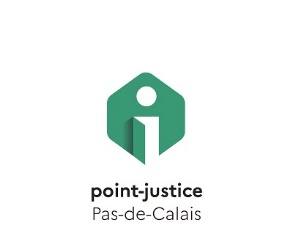 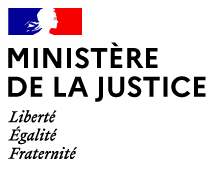 Conseil Départemental de l'Accès au Droit du Pas de Calais          Fiche d’inscription  pour assister aux audiences du tribunal judiciaire d'ArrasNom de l’établissement :Ville :_Tél :___/__/__/____/___Nom et prénom du réfèrent accompagnant : Fonction :                           Tél :.Mail réferent : Prévu :.Nombre de personnes composant le groupe : Niveau et tranche d’age :N.B : Compte tenu de la faible capacité des salles du Tribunal, seules 20 personnes accompagnateurs compris peuvent être reçues par accueil (si c’est un groupe d’élèves, 2 accompagnateurs sont nécessaires dès qu’il y a plus de 12 jeunes).Êtes- vous déjà venu au tribunal judiciaire d’Arras ?  Quels sont les objectifs pédagogiques pour cette visite ?Information complémentaire :Fiche à retournerpar mail à  cdad-pas-de-calais@justice.frSite Internet : www.cdad-pasdecalais.justice.frDans un souci de bon déroulement de l’accueil au tribunal, il vous est demandé de respecter impérativement les règles suivantes et de les communiquer aux élèves lors de la présentation de la visite au Tribunal.Pour l’entrée au sein du tribunal :Arrivée au plus tard à 13h15 En cas de retard, aucun groupe ne pourra être installé en salle d’audience, afin de ne pas perturber le fonctionnement de la séance.- pas de couvre-chef,- ni boisson, ni nourriture,- interdiction d’utiliser le  téléphone portable,- interdiction de prendre des photos ou d’enregistrer,- interdiction d’avoir des objets coupants ou tranchants (ex : compas, ciseaux, cutters…).Dans la salle d’audience :- obligation de silence absolu.L’huissier expulsera l’ensemble du groupe dans lequel toute personne pourrait avoir un comportement qui nuirait au bon déroulement de l’audience publique.Par ailleurs, un huit clos où l'inscription au rôle d'affaires pouvant heurter un public jeune pourra exceptionnellement entraîner l'impossibilité d'installer les jeunes en salle d'audience (article 306 du Code de procédure pénale). Nous nous en excusons par avance mais cela ne peut être anticipé.